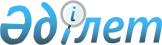 2012 жылға "Жастар практикасын" ұйымдастыру туралы
					
			Күшін жойған
			
			
		
					Маңғыстау облысы Қарақия ауданы әкімдігінің 2012 жылғы 29 наурыздағы № 51 Қаулысы. Маңғыстау облысы Әділет департаментінде 2012 жылғы 17 сәуірде № 11-4-130 тіркелді. Күші жойылды - Қарақия аудандық әкімдігінің 2012 жылғы 11 маусымдағы № 125 қаулысымен

      Ескерту. Күші жойылды - Қарақия аудандық әкімдігінің 2012.06.11  № 125 қаулысымен.



      Қазақстан Республикасының 2001 жылғы 23 қаңтардағы № 148 «Қазақстан Республикасындағы жергілікті мемлекеттік басқару және өзін - өзі басқару туралы» Заңының 31 бабының 1 тармағының 13) тармақшасына, Қазақстан Республикасының 2001 жылғы 23 қаңтардағы № 149 «Халықты жұмыспен қамту туралы» Заңының 7 бабының 5-7) тармағына, 18-2 бабына, Қазақстан Республикасы Үкіметінің 2001 жылғы 19 маусымдағы № 836 «Халықты жұмыспен қамту туралы» Қазақстан Республикасының 2001 жылғы 23 қаңтардағы Заңын іске асыру жөніндегі шаралар туралы» қаулысына және Қазақстан Республикасы Үкіметінің 2011 жылғы 31 наурыздағы № 316 «Жұмыспен қамту 2020 бағдарламасын бекіту туралы» қаулысына сәйкес, аудан әкімдігі ҚАУЛЫ ЕТЕДІ:



      1. Өңірлік еңбек нарығындағы қажеттілікке сәйкес 2012 жылға жастар практикасынан өтуге арналған жұмыс орындары ұйымдастырылатын жұмыс берушілердің тізбесі қосымшаға сәйкес бекітілсін.



      2. «Қарақия аудандық жұмыспен қамту және әлеуметтік бағдарламалар бөлімі» мемлекеттік мекемесі (одан әрі-уәкілетті орган) жұмыс берушілермен «Жастар практикасы» шеңберінде жұмыс орындарын құру туралы шарт жасасын.



      3. Шарт жасасқан кәсіпорындар, ұйымдар мен мекемелердің басшылары уәкілетті органның жолдамасына сәйкес «Жастар практикасы» шеңберінде жұмыс орындарына жұмысқа орналастыруды қамтамасыз етсін.



      4. Осы қаулының орындалысын бақылау аудан әкімінің орынбасары Н.Т.Тәжібаевқа жүктелсін.



      5. Осы қаулы әділет органдарында мемлекеттік тіркелген күннен бастап күшіне енеді және оны алғаш ресми жарияланғаннан кейін күнтізбелік он күн өткен соң қолданысқа енгізіледі.      Аудан әкімі                             Ә.Дауылбаев      КЕЛІСІЛДІ:      «Қарақия аудандық жұмыспен

      қамту және әлеуметтік бағдарламалар бөлімі»

      мемлекеттік мекемесі

      Қ.Е.Рысбаев

      29 наурыз 2012 жыл      «Қарақия аудандық экономика

      және қаржы бөлімі»

      мемлекеттік мекемесі

      Ә.Әбдіхалықова

      29 наурыз 2012 жыл

Қарақия ауданы әкімдігінің

29 наурыз 2012 жылғы №51

қаулысына қосымша «Жұмыспен қамту 2020» бағдарламасы бойынша 2012 жылға «Жастар практикасынан» өтуге арналған жұмыс орындары ұйымдастырылатын жұмыс берушілердің тізбесі5

 
					© 2012. Қазақстан Республикасы Әділет министрлігінің «Қазақстан Республикасының Заңнама және құқықтық ақпарат институты» ШЖҚ РМК
				р\сЖұмыс берушілер атауыКәсіптер (лауазым-дар) атауыЖұмыс орын-дары-ның саныБір айлық жалақы мөлшері (теңге)Жұмыс-тың ай бойын-ша ұзақ-тығыҚаржылан-дыру көзі1Қарақия ауданы әкімдігінің «Аружан» балабақшасы мемлекеттік коммуналдық қазыналық кәсіпорныСазгерДене шынықтыру пәні мұғаліміОрыс тілі пәні мұғалімі3260006 Республи-калық бюджет2Қарақия ауданы әкімдігінің «Балауса» балабақшасы мемлекеттік коммуналдық қазыналық кәсіпорныЕсепшіХореографАғылшын тілі пәні мұғаліміСазгер4260006 Республи-калық бюджет3Қарақия ауданы әкімдігінің «Өкпе ауруларына қарсы сауықтыру «Балдырған» балабақшасы» мемлекеттік мекемесіЕсепшіІс жүргізушіЭЕМ операторы 3260006 Республи-калық бюджет4Қарақия ауданы әкімдігінің «Ғарышкер» балабақшасы мемлекеттік коммуналдық қазыналық кәсіпорныСазгер Хореограф2260006 Республи-калық бюджет5Қарақия ауданы әкімдігінің «Құлыншақ» балабақшасы мемлекеттік коммуналдық қазыналық кәсіпорныСазгер 1260006Республи-калық бюджет6Қарақия аудандық білім беру бөлімі «Қарақұдық орта мектебі» мемлекеттік мекемесіДене шынықтыру пәні мұғаліміАғылшын тілі пәні мұғалімі2260006 Республи-калық бюджет7«Жетыбай кентінің № 8 орта мектебі» мемлекеттік мекемесіМатематика пәні мұғаліміФизика пәні мұғаліміИнформатика пәні мұғаліміТехнология пәні мұғалімі7260006 Республи-калық бюджет8Қарақия ауданы әкімдігі аудандық білім беру бөлімінің «№ 9 бастауыш мектебі» мемлекеттік мекемесіМедбикеЕсепшіІс жүргізуші3260006 Республи-калық бюджет9Маңғыстау облысының білім басқармасы «Қарақия кәсіптік лицейі» мемлекеттік коммуналдық қазыналық кәсіпорныСызу пәні мұғаліміАвтомехани-ка пәні мұғалімі2260006 Республи-калық бюджет10«Қарақия аудандық ішкі саясат бөлімі» мемлекеттік мекемесіЗаңгерПедагог-пси-хологЭкономистҚаржыгерТехник-эко-лог10260006 Республи-калық бюджет11«Қарақия аудандық жер қатынастары бөлімі» мемлекеттік мекемесіЗаңгер1260006 Республи-калық бюджет12«Қарақия аудандық экономика және қаржы бөлімі» мемлекеттік мекемесі ҚаржыгерЗаңгер2260006Республи-калық бюджет13Қарақия аудандық «Мәдениет үйі» мемлекеттік қазыналық кәсіпорныЕсепшіЗаңгерЭЕМ операторы3260006Республи-калық бюджет14Қазақстан Республикасы Әділет министрлігі Маңғыстау облысының Әділет департаменті Қарақия ауданының Әділет басқармасыЗаңгерҚаржыгер6260006Республи-калық бюджет15Маңғыстау облысы әкімдігінің Маңғыстау облысының денсаулық сақтау басқармасының «Жетібай аудандық ауруханасы» мемлекеттік коммуналдық қазыналық кәсіпорныАкушеркаФельдшерМедбикеСтомотологЭЕМ операторы14260006Республи-калық бюджет16«Қарақия аудандық сәулет, қала құрылыс және құрылыс бөлімі» мемлекеттік мекемесіІс жүргізуші1260006Республи-калық бюджет17Қарақия аудандық білім беру бөлімі «№ 1 орта мектебі» мемлекеттік мекемесіІс жүргізуші1260006Республи-калық бюджет18Жеке кәсіпкер «Жолдасов Бактыгерей»СлесарьЭЕМ операторы6260006Республи-калық бюджет19Қазақстан Республикасы Жер ресурстарын басқару жөніндегі агенттігінің «Жер ресурстары және жерге орналастыру мемлекеттік ғылыми өндірістік орталығы» РМК шаруашылық жүргізу құқығындағы Маңғыстау еншілес мемлекеттік кәсіпорны «МаңғыстаужерҒӨО» ЕМК Қарақия филиалыЖерге орналасты-рушы2260006Республи-калық бюджет20

 

 «Қарақия аудандық білім беру бөлімі» мемлекеттік мекемесіЕсепшіЭЕМ операторы3260006Республи-калық бюджет21«Рауан» балабақшасы жауапкершілігі шектеулі серіктестігі ЭЕМ операторы ЭлектрикҰста3260006Республи-калық бюджет22«Қазақтелеком» Акционерлік Қоғамының филиалы -Маңғыстау облыстық телекоммуникациялар дирекциясыЭЕМ операторы1260006Республи-калық бюджет23«Сенек» жауапкершілігі шектеулі серіктестігіЕсепшіФельдшерДомбырашыМенеджерМал дәрігері10260006Республи-калық бюджетБарлығыБарлығы90